Принтеры для сублимационной печатиEpson SureColor SC-F6000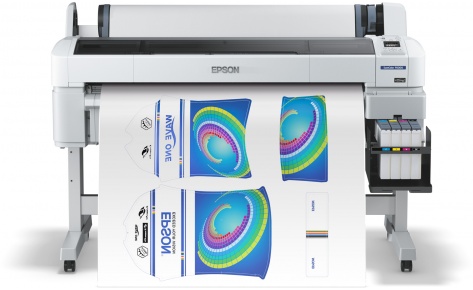 Производительный сублимационный принтер формата 44 дюймаПечатное решение от Epson для сублимационной печатиЧернила Epson UltraChrome DS, разработанные для сублимационной печати отличного качестваФотографическое качество печати с разрешением до 720 x1440 dpiРеволюционная печатающая головка EPSON MicroPiezo TFP предназначена для работы исключительно с чернилами Epson UltraChrome DSВысокая производительность – до 63 кв. м в час.Высокая надежность – принтер разработан для использования 24 часа 7 дней в неделюЕмкость для чернил объемом 1.5 литра для повышения производительностиНизкая стоимость эксплуатации и повышенная производительность благодаря емкостям для чернил объемом 1.5 литра и поставке чернил в контейнерах объемом 1 литрEpson SureColor SC-F9200 (HDK)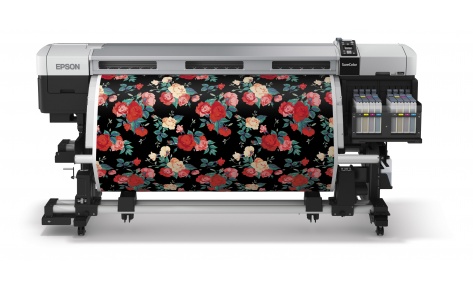 Высокопроизводительное и надежное решение для сублимационной печати формата 64 дюймаКомплексное решение от Epson для сублимационной печатиЧернила Epson UltraChrome DS в контейнерах объемом 1 лНовые чернила высокой плотности Epson HDK BlackВысокая производительность – до 100 кв. м в часДва ряда встроенных емкостей для чернил объемом 1,5 литра каждаяФотографическое качество печати с разрешением до 720 x1440 dpiДве печатающих головы EPSON PrecisionCore TFPНадежный автоматический ролик-приемник для намотки с точностью +/- 2,5 ммВ комплект входит РИП Wasatch SoftRIP Epson EditionСистема послепечатной сушкиУсиленная станинаПечати на кружках, футболках, подушках и многом другом стало одним из популярных видов малого бизнеса в нашей стране. В данном процессе используются сублимационные струйные принтеры, которые печатают на специальной трансферной бумаге для дальнейшего переноса изображения на ткань, керамику и даже металл с помощью нагрева.

Компания Epson представляет великолепное решение — принтеры и чернила, которые гарантируют результат высокого качества. Надежность, удобство работы и экономичность делают принтеры SureColor SC-F7000 и SureColor SC-F6000 идеальным решением для небольших производств рекламной продукции, спортивной одежды с индивидуальным дизайном. 